$249,000.00GRISMER/HARTMAN – WUDEL3908 MARIN DRIVE, SELBYSELBY OVERHOLSER’S ADDN LOT 14 & S 67’ OF LOT 15TRACT 1 OF OUTLOT A & TRACT 2 OUTLOT A LOT 7 EXC. S 178’RECORD #8049 & #7675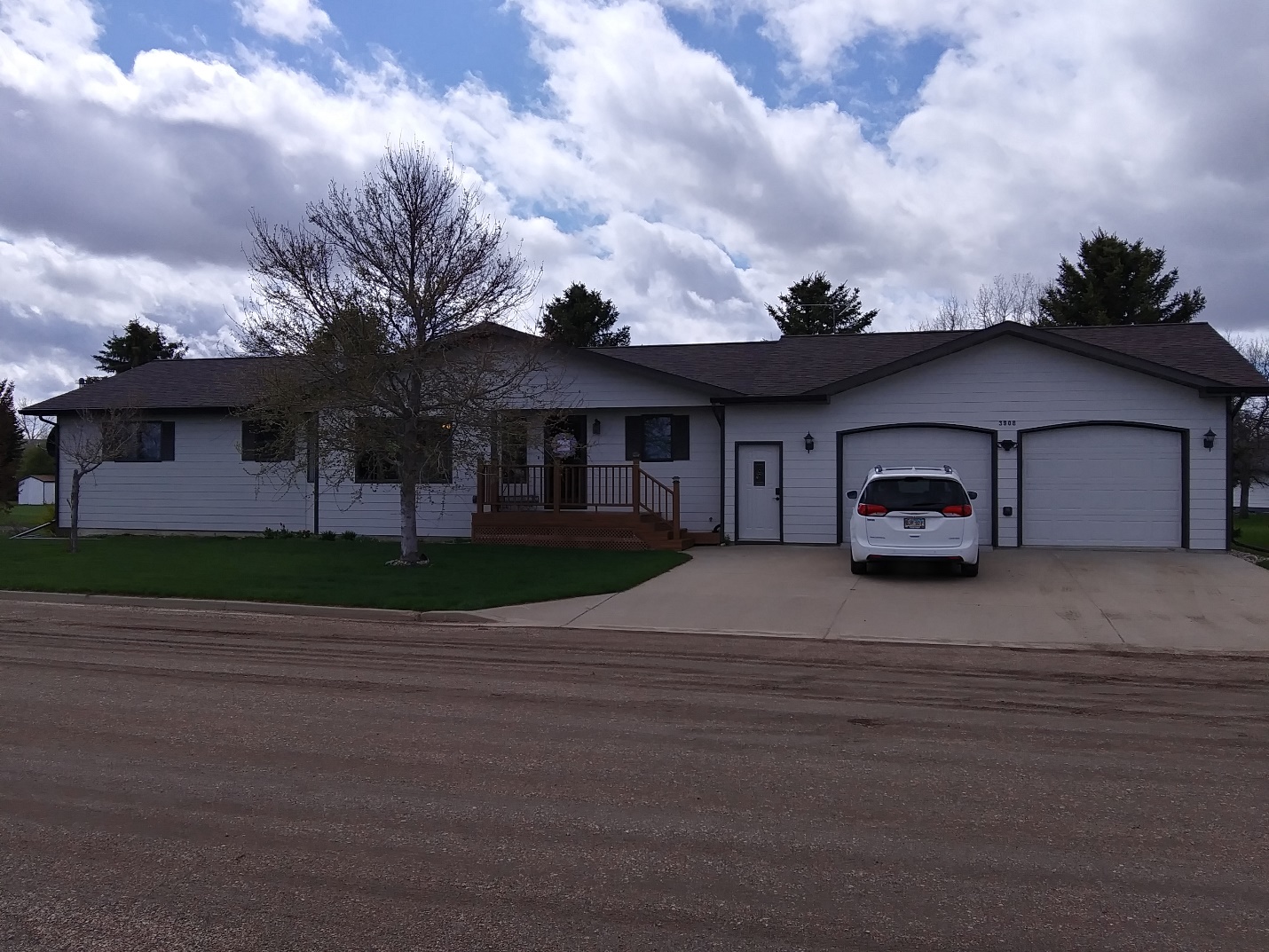 TRACT 1; 167’ X 100.3’                                                       GROUND FLOOR 1794 SQ FTTRACT 2; 106’ X 366’ & 28’X56’                                        1794 SQ FT FIN. BASEMENTONE STORY – SINGLE FAMILY                                           2 BEDROOMS UP, 2 DOWNAVERAGE QUALITY & CONDITION                                   4 ½ BATHSBUILT IN 2003                                                                      2 STALL GARAGE 1024 SQ FT2015; CEMENT BOARD, METAL/METAL                         REAR DECK 144 SQ FTCENTRAL AIR, LARGE BSMT WINDOW                           20’ X 24’ STORAGE BLDG.2003; NEW HOME $160,000, BSMT $70,000                 GARAGE IS FINISHEDGARAGE $90,000SOLD ON 1/3/20 FOR $249,900ASSESSED IN 2019 AT $241,000ASSESSED IN 2015 AT $183,785                                      RECORD #7675